Year 5 Homework  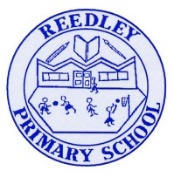 Date homework set: 11.10.23To be returned to school by: 17.10.23Talking Topic : To discuss the following topic: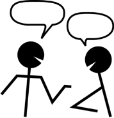 “Why did we wear yellow on Tuesday?”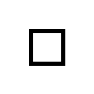 Tick when you have completed this task.Maths :  Complete the task below.Draw a bar chart to show the data below.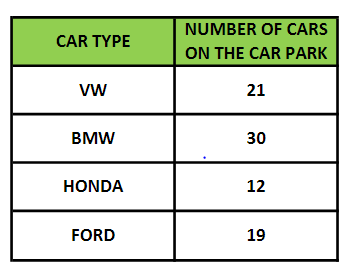 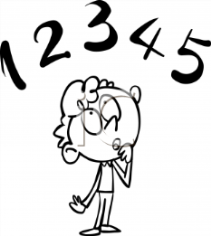 Reading : Read the next chapter from your new reading for pleasure book. *Ask someone to listen to you read.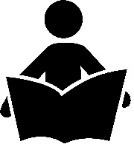 *Complete your next bookmark.Tick when you have completed this task.Spelling :  Learn this week’s spellings. Include them in a sentence. bruisefortytwelfthforeignharassSpag. Complete the activity on SPAG. Com. Prefixes and suffixes. https://www.spag.comWriting: Write a new story about the picture below.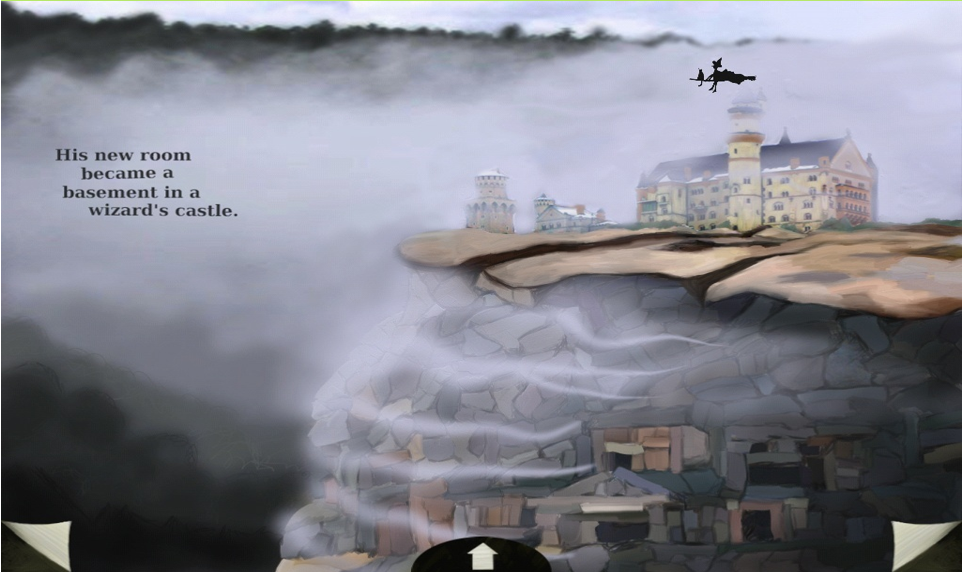 Reminder: If you would like extra homework there are more activities on:Times Tables Rock Stars – Times Tables Rock Stars (ttrockstars.com)ActiveLearn: Login (activelearnprimary.co.uk)  (Bug club)https://whizz.com/ 